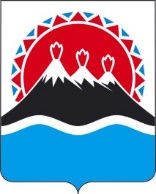 АДМИНИСТРАЦИЯГУБЕРНАТОРА КАМЧАТСКОГО КРАЯПРИКАЗг. Петропавловск-КамчатскийВ соответствии с Законом Камчатского края от 11.06.2009 № 286                     «О транспортном обслуживании лиц, замещающих государственные должности Камчатского края, и государственных гражданских служащих Камчатского края, а также о выплате компенсации за использование ими личного транспорта в служебных целях и возмещении расходов, связанных с его использованием» ПРИКАЗЫВАЮ:Признать утратившими силу:приказ Аппарата Губернатора и Правительства Камчатского края от 12.12.2016 года № 76-ОД «Об утверждении перечня автотранспорта»;приказ Аппарата Губернатора и Правительства Камчатского края от 13.07.2017 года № 45-ОД «О внесении изменений в приложение к приказу от 12.12.2016 года № 76-ОД «Об утверждении перечня автотранспорта»;приказ Аппарата Губернатора и Правительства Камчатского края от 03.11.2017 года № 57-ОД «О внесении изменения в приложение к приказу Аппарата Губернатора и Правительства Камчатского края от 12.12.2016 года       № 76-ОД «Об утверждении перечня автотранспорта»;приказ Аппарата Губернатора и Правительства Камчатского края от 14.06.2018 года № 28-ОД «О внесении изменений в приказ Аппарата Губернатора и Правительства Камчатского края от 12.12.2016 года № 76-ОД    «Об утверждении перечня автотранспорта»;приказ Аппарата Губернатора и Правительства Камчатского края от 24.12.2018 года № 62-ОД «О внесении изменений в приложение к приказу Аппарата Губернатора и Правительства Камчатского края от 12.12.2016 года       № 76-ОД «Об утверждении перечня государственных органов Камчатского края и краевых государственных учреждений, за которыми закреплен служебный автомобильный транспорт»;приказ Аппарата Губернатора и Правительства Камчатского края от 04.06.2019 года № 24-ОД «О внесении изменений в приложение к приказу Аппарата Губернатора и Правительства Камчатского края от 12.12.2016 года       № 76-ОД «Об утверждении перечня государственных органов Камчатского края и краевых государственных учреждений, за которыми закреплен служебный автомобильный транспорт»;приказ Аппарата Губернатора и Правительства Камчатского края от 10.10.2019 года № 41-ОД «О внесении изменений в приложение к приказу Аппарата Губернатора и Правительства Камчатского края от 12.12.2016 года       № 76-ОД «Об утверждении перечня государственных органов Камчатского края и краевых государственных учреждений, за которыми закреплен служебный автомобильный транспорт»;приказ Аппарата Губернатора и Правительства Камчатского края от 21.04.2020 года № 17-ОД «О внесении изменений в приложение к приказу Аппарата Губернатора и Правительства Камчатского края от 12.12.2016 года       № 76-ОД «Об утверждении перечня государственных органов Камчатского края и краевых государственных учреждений, за которыми закреплен служебный автомобильный транспорт»;приказ Аппарата Губернатора и Правительства Камчатского края от 15.07.2020 года № 40-ОД «О внесении изменения в приложение к приказу Аппарата Губернатора и Правительства Камчатского края от 12.12.2016 года       № 76-ОД «Об утверждении перечня государственных органов Камчатского края и краевых государственных учреждений, за которыми закреплен служебный автомобильный транспорт»;Настоящий приказ вступает в силу после дня его подписания.[Дата регистрации]№[Номер документа]Об признании утратившими силу отдельных приказов Аппарата Губернатора и Правительства Камчатского края Руководитель Администрации[горизонтальный штамп подписи 1]С.В. Меркулов